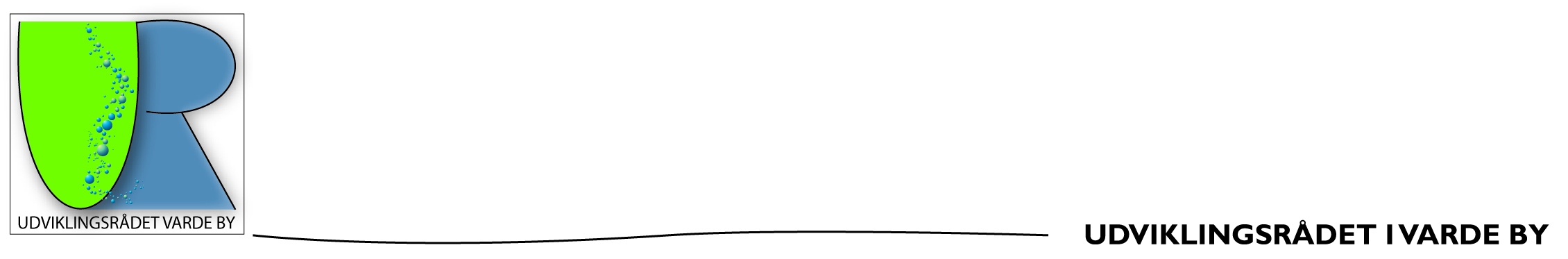 Referat fra møde i UR VBTirsdag 23.08.22 kl. 17:45 i UNGEHUSET Dagsorden Deltagere: 	Udviklingsrådet + Jeyan Jey => Afbud – fandt ikke babysitterAfbud:	PHFraværende: 	Jack, Besøg af Jeyan Jey, Ungeguide Varde Kommune Som aftalt på forrige møde og første punkt på agenda til gensidig opdatering om rolle og aktiviteter.Han var forhindret ved sidste møde (Juni) og besøget blev derfor skubbet til dette møde.Jeyan deltager i spisning/Pizza og så ser vi om vi bliver der, eller går om i Frivillighuset for resten af mødet.Punktet udskydes – Afbud fra Jey.Godkendelse af referat fra sidste møde OK – Godkendt.Økonomi og budgetKort status fra Ernst: Kasse Kr. 75.900, - Opdatering i evt. ændringer i/betaling af Forventede udgifter: Julemesse	(Ny)		Kr.   1.000,-Lys i træ: 			Kr. 25.000,-Byengen slås/vedligeholdes:	Kr. 15.000,- Torvescene/-aktiviteter:		Kr.   5.000,-Samlet:			Kr. 46.000,-Byengen forventes udført ultimo august/primo september. Møde med Kommunen (KBF) + forpagter 4/10.Diskussion om Varde Messen/Boligmessen – For dyr i forhold til udbytte, så vi overvejer alternativer.Nyt fra formanden (Kåre) Indkommet post/Info- Varde Kommune ”Handel på tværs” samarbejde – Møde afholdt med fælles Handelsstandsforeninger. Kommunen har afsat 650.000,- kr/år til handelsbyerne i kommunen.Kommunens forslag til budget er ude og vi kan bl.a. læse at Byrådet overvejer at beskære Byrådets Udviklingspulje. Her skal vi på banen med høringssvar om at fastholde de penge, der er afsat.Ligeså er nedlæggelse af pedel funktion på medborgerhuset på tapetet for at andre lignede huse i kommunen ikke har en sådan funktion. Vi er dog ikke ens / sammenlignelige, så det er ikke en valid argumentation.Jens påpeger at Brorsonskolen slet ikke er nævnt trods planer godt undervejs. Det er både udgifter og indtægter.Nørregade, Skolegade og Grydergade er på budgettet for ny belægning (7.5 mill) for brosten og flækker som øvrige gader.Møder- Onsdag 31/8 FUR Agerbæk Hotel startende med rundvisning og Mogens Pedersen deltager. Inge og Kåre deltager. UR Møder flyttes til onsdag?Se afsluttende i referatet med de datoer, der er tilrettede.Udviklingsplan – Opfølgning på møde med grupperne:Evaluering + Hvem, hvornår, næste skridt osv. Grøn korridor gruppe klar og vil gerne samarbejde med andre grupper for synergi og fælles interesser:Ernst nævner: Ribevej/Søndergade + Torvegade + Grøn korridorJens foreslår fælles opstartsmøde og mulighed for net working og samarbejde.Michael foreslår at grupperne holder deres møder på vores mødedage, så vi er inden for rækkevidde for support. Lave dette som tilbud for støtte og/eller opdatering, hvor nødvendigt. Skabe selvkørende grupper.Dato:	27/9 kl. 19-20:30	Invitation udsendes: Snarest muligt Jens laver PDF invitation 	Flemming udsender per email til projekt grupper.			Flemming bestiller via Kommunen på Lykkesgårdskolen: 27/9Udskriv projektplanerne i A3Projektkontakt på Kommunen når grupper kommer tilbageIndhold/Præsentation	Vejen frem og ”Hvad er opgaven? (Jens)Næste møde		Skal aftales med grupperne på mødet Succeskriterier?		Glögg fejring til jul for netværk og ”belønning” Pressemeddelelse		Kåre indhold og Malene Wonsbek hjælper gratisOffentlig høringsfrist af plan 9/8 høringsfrist => Godkendelse i byråd 18/8 (Positiv indstilling)Bordet rundt (Mødedeltagelse, inputs m.m.)Flemming – Mail om Webinar: Preben + Flemming deltager i gruppe med Varde HandelJens - Har hørt fra Friluftsrådet om penge til selvbyg grillhytte til Pyt Ege.Jens - Har fået rykker vedr. Autocamperplads – Flemming og Jens følger op m/Jesper BrodersenPreben - Konkluderede på ”Musik på Torvet” – succes med god stabil tilstedeværelse, men vejret har været hårdt (For varmt mere end regn). Forventes musik igen næste år (også under OAC).Den midlertidige scene skal opbevares – foreløbigt hos Bjarne Jensen /Grydvad. Nu fælleseje.)Michael - Sommerlandsrock succes med mange deltagere og mange ”ikke kendte” både på scene og i publikumMichael – Arbejdsdag i Sommerland på torsdag 25/8 – Alle er velkomne.Carsten S. – Varde Kunstforening dialog og med gode råd om af tiltrække kunstnere til længere arbejds-/skaber ophold. Man arbejder videre på dette udenom PEB.Arrangementer Middelalderfestival 26. – 28. augustVores del afvikles lørdag 27. på Nikolaikirkeplads Mødetid på pladsen kl. 16 til flg. opgaver:Tjekke IndhegningStarte ”Køks” vogn op til Chili Con Carne salg (Dette vil også være vores aftensmad  ) Banner med alter (kan også være tidligere - I bestemmer selv)Opsætte pavilloner1 til Lonnie2 til ”spisetelt” 1 - 2 til Warwick 1 - 2 til UR Flemming medbringer munkedragter + kjole til Lonnie => omklædningVarde Å Dag 21. august => EvalueringPreben er overordnet koordinator – Flemming lokal Varde koordinatorOK besøgt i Varde og godt besøgt i Janderup og Ho var meget tilfredse med de, der kom.Næste år skal vi skilte mere og koordinatorgruppe tilføjes flere UR medlemmer.Evt. flytte tættere på TorvegadebroenAndetEventueltVarde Handel mødedeltagelse – næste møde 6/10 Møder:  (Møderække tilpasses , men er p.t reserveret som følger…)26/4, 24/5 inkl. konstituering, 28/6, Ferietid, 23/8, 27/9, 26/10, 23/11, 13/12, 25/1, 22/2, 22/3 Generalforsamling, 25/4 Inkl. konstituering. (Alle disse mødedatoer ER booket i Frivillighuset: 17:45 – Vi ændrer de, som ikke passer!)